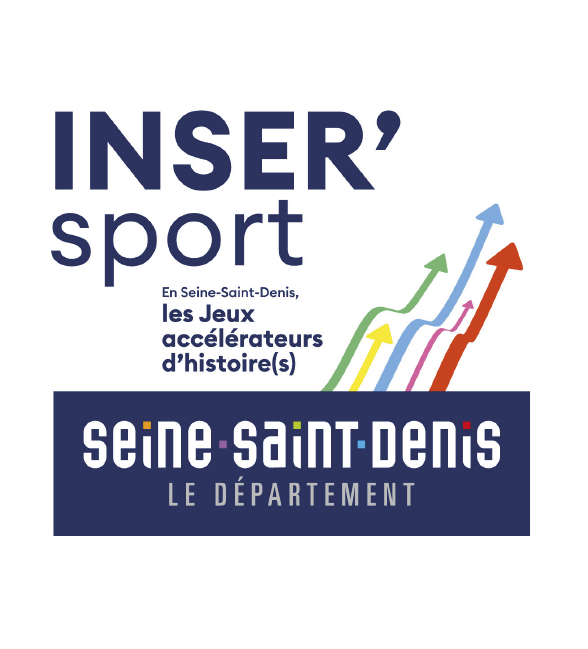 DOSSIER DE CANDIDATURE Appel à projets Inser’Sport Seine-Saint-DenisANNEXE « IDENTIFICATION DES ORGANISMES MEMBRES DU CONSORTIUM »Merci de lister tous les membres du consortium dans les tableaux ci-dessous.Fait le 	 à 	Signature et cachet de l’organisme porteur du consortiumNom de l’organisme porteur du consortium:Nom de l’organisme porteur du consortium:Représentant légalAdresse du siège socialNuméro SIRETNom de l’organisme membre n°2:Nom de l’organisme membre n°2:Représentant légalAdresse du siège socialNuméro SIRETNom de l’organisme membre n°3:Nom de l’organisme membre n°3:Représentant légalAdresse du siège socialNuméro SIRET